Identification de la biotiteLabo #1SciencesPrésenté àDaniel BlaisFait parMadyson BolducMSI022022-4-14But :Identifier la biotite Hypothèse :Je suppose que la biotite est noireMatériel :GraniteManipulation :Regarder le graniteRésultats :            Identification de la biotiteAnalyse des résultats :D’après mes résultats le granite est de la biotite parce que la biotite est noire et brune pareil comme la granite qui a la même couleur.Conclusion :Mon hypothèse est Vrai parce que la biotite a la même couleur que le granite alors ses pour cela que mon hypothèse vraie.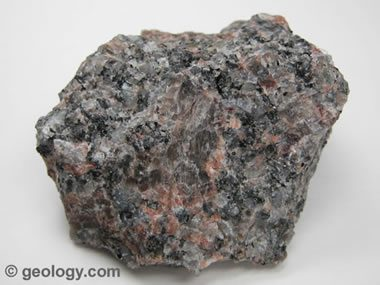 